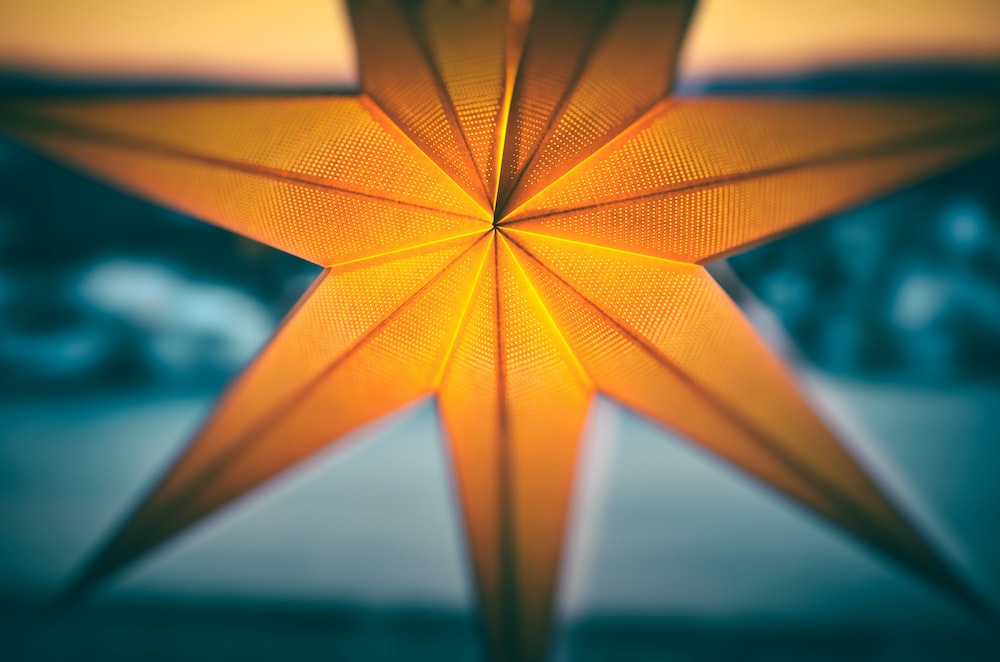 Kjære alle foreldre og føresette!Det er ei stor glede å kunne invitera til førjulskveld på NBU 21.desember!Me har hatt ein særs krevjande haust på NBU, med alt for lite bemanning og stort sjukefråvær, men me lar ikkje dette stoppa oss i år! Me har planlagt ein enkel kveld der de fyrst får besøka klasseromma til borna dykkar, der vil dei visa noko av det dei jobbar med på skulen. Så samlast me i gymsalen og får litt song og dans frå elevar som har hatt lyst til å vera med på innslag på scena. I gymsalen blir det fullt! Me har aldri vore fleire elevar enn dette på NBU. Nokon må stå langs veggane, og dei som kan, må sitja på eit fang. 
9.trinn har laga til kafé som er open resten av kvelden.

Det krev smidigheit og velvilje frå alle for at kvelden skal gå bra. Klassane vil ha eit program på 20 minutt. Dette vil dei visa to gonger med ein pause på 15 minutt i mellom. Har de eitt barn på skulen, kan de venta i foajeen ein av gongane klassen viser programmet. Ein kan kjøpa seg ein kopp kaffi i kafeen på u-trinnet, om ein ynskjer det. Har de to barn på skulen, kan de få sjå begge. Sjå etter kor det er best plass- og gå der! Det er her velviljen trengs! 

Alle må vera klar på eit klasserom kl.17.30 denne kvelden, så kom i god tid!Elevane må gå rett i klasserommet sitt når dei kjem.

Velkommen! Me gler oss!